РЕКОМЕНДАЦИИ
XVII ВСЕРОССИЙСКОЙ БАНКОВСКОЙ КОНФЕРЕНЦИИ«Финансовые рынки и экономический рост:Россия и международная практика»(Сочи, 2-5 сентября 2015 года)Участники конференции отмечают, что текущая ситуация в мировой экономике по-прежнему определяется действием противоречивых тенденций. Происшедшая в ходе кризиса корректировка макроэкономических дисбалансов, которые послужили одной из главных причин глобального финансового кризиса, оказалась частичной. Распределение рисков в мировой экономике по-прежнему смещено в сторону ухудшения ситуации. Ожидается, что в ближайшие 2 года темпы экономического роста в развитых странах будут ниже, чем в среднем в течение 5 лет до кризиса, на 0,6 процентного пункта, а в странах с формирующимися рынками и развивающихся странах – на 3,2 процентных пунктов.Участники конференции констатируют, что развитие российской экономики в 2015 г. не подтвердило самых мрачных оценок, которые давались в последнем квартале 2014 г., но и не дает достаточных оснований говорить о том, что «дно кризиса» пройдено. В I квартале текущего года ВВП упал на 2,2%, а во II квартале – на 4,6%. На внутренние проблемы российской экономики наложились внешние шоки: снижение цен на большинство статей сырьевого экспорта, главным образом – нефти, и введение с марта 2014 г. пакета санкций США и целого ряда других стран, которые пролонгированы и в текущем году.Участники конференции обращают внимание на то, что ускорившийся в последней четверти ХХ века процесс глобализации финансовых рынков открыл принципиально новые возможности для мобилизации свободных денежных средств и их трансформации в инвестиции. Резко возросшие трансграничные потоки прямых и портфельных инвестиций послужили мощным толчком для акселерации экономического роста, особенно в группе стран с формирующимся рынком. Но наряду с этим происходило аккумулирование системных рисков, реализация которых привела к глобальному финансовому кризису. В целях недопущения реализации «эффекта домино» правительства многих стран приняли масштабные антикризисные программы, реализация которых позволила избежать развития событий по наихудшему сценарию. Однако к настоящему времени монетарное и фискальное стимулирование вышло за рамки чрезвычайных антикризисных мер. Разбухание балансов центральных банков, искусственная фиксация базовых ставок на близких к нулевым значениям, поддержание кривых доходностей на неравновесных уровнях стимулируют участников рынка наращивать леверидж в операциях с ценными бумагами и увеличивать вложения в активы с повышенным риском. В этих условиях продолжает усиливаться разрыв между динамикой фондовых индексов и показателями нефинансового сектора экономики.Участники конференции отмечают, что введение экономических санкций против ряда российских компаний и кредитных организаций, резкое ухудшение конъюнктуры на мировых рынках энергоносителей, слабые макроэкономические показатели и возросшая волатильность обменного курса рубля оказали негативное воздействие на динамику российского финансового рынка. В наибольшей степени они затронули рынок акций, который в силу кумулятивного воздействия фундаментальных и спекулятивных факторов всегда характеризовался неустойчивостью. В то же время в 2014 и в I половине 2015 гг. сохранилась положительная динамика внутреннего рынка корпоративных облигаций. С марта 2015 г., несмотря на сохранение режима санкций, наблюдается повышение интереса иностранных инвесторов к российскому финансовому рынку.Участники конференции согласны в том, что, по итогам января - августа 2015 г. российский банковский сектор сумел избежать системных сбоев и продолжает в полном объеме выполнять свои операции. При этом адаптация российских банков к макроэкономическим и геополитическим условиям в настоящее время заметно отличается от кризисных 1998 г. и 2008-2009 гг. В указанные периоды быстрое восстановление основных показателей банковской деятельности обеспечивалось ускорением темпов экономического роста, повышением мировых цен на углеводородное сырье, увеличением притока инвестиций и расширением для значительного числа кредитных организаций возможностей выхода на внешние рынки заимствований. В нынешних условиях в основном пока приходится рассчитывать на мобилизацию внутренних резервов и источников. Концентрированным выражением проблем, с которыми в настоящее время сталкивается российская банковская система, является рост просроченной задолженности и резкое снижение финансового результата. За 6 месяцев 2015 г. кредитные организации получили прибыль в размере 51,5 млрд. руб., что в 9 раз меньше чем за аналогичный период прошлого года. Если в начале 2015 г. убыточными было 15% кредитных организаций, то к августу их уже стало более 30%. Тем не менее, по мнению участников конференции, в этих сложных условиях банковский сектор обеспечивает необходимый уровень устойчивости, продолжает осуществлять обслуживание и кредитование предприятий и физических лиц.Участники Конференции рекомендуют:Правительству Российской Федерации:Поручить Федеральной корпорации поддержки МСП, с учетом складывающейся социально-экономической ситуации, подготовить для публичного обсуждения предложения о критериях отбора и расширении доступа банков, активно участвующих в кредитовании субъектов среднего и малого предпринимательства, к имеющимся у него ресурсам и инструментам, предусмотреть возможность их использования для развития кредитования малого бизнеса, в том числе микрофинансовыми организациями;Поручить Федеральной антимонопольной службе подготовить предложения о дополнительных мерах по пресечению недобросовестной конкуренции на рынке финансовых услуг;Обеспечить своевременное исполнение, мониторинг и дополнение мероприятий по обеспечению устойчивого развития экономики и социальной стабильности;Разработать нормативную базу, регулирующую сделки неипотечной секьюритизации и осуществить подготовку стандартов сделок неипотечной секьюритизации;Разработать механизм использования средств пенсионных фондов и страховых компаний в финансировании инвестиционных проектов, в том числе при помощи инструмента инфраструктурных облигаций;Ускорить создание государственной перестраховочной компании и параллельно предусмотреть стимулирующие меры по развитию негосударственного рынка перестрахования;В целях минимизации кредитных и правовых рисков сформировать централизованную систему обмена информацией о заемщиках и залогодателях между кредитными и некредитными финансовыми организациями, бюро кредитных историй и органами государственного управления, на базе информационно-аналитической системы Банка России;Включить микрофинансовые организации в контур надзора для целей ПОД/ФТ;Завершить работу по созданию российских государственных информационных ресурсов для проверки кредитными организациями сведений о банковских клиентах и их бенефициарах (в рамках деятельности по ПОД/ФТ);Разработать стандарты проектного финансирования в соответствии с Законом № 379-ФЗ и стандарты торгового финансирования для производственных проектов средних предприятий;Определить «точки» поддержки проектного и торгового финансирования со стороны института развития, обеспечивающих максимальную эффективность (поручительство, рефинансирование);Внести изменение в инвестиционные декларации НПФ для включения в них облигаций специальных обществ проектного финансирования, выпущенных в соответствии со стандартами качества;  Разработать модели выпуска надежными лизинговыми компаниями облигаций (без использования СФО), обеспеченных залогом требований по лизинговым договорам, предполагающие возможность получения поручительств института развития по таким облигациям, включения их ломбардный список ЦБ РФ и инвестиционные декларации НПФ; Изучить возможности использования более сложных моделей финансирования лизинговых компаний, в том числе с использованием секьюритизации лизинговых платежей;Предусмотреть дополнительные критерии, которые могут использоваться для включения облигаций в перечень разрешенных активов для размещения средств НПФ. Например, в число таких критериев могут войти – поддержка государственного института развития, гарантия (поручительство) института развития, участие в государственной программе и пр.;Создание/внедрение новых видов финансовых инструментов. Наряду с «обычными» корпоративными облигациями предлагается использовать новые виды финансовых инструментов, которые отличает повышенная надежность и применение мер государственной поддержки. Федеральному собранию Российской Федерации:Провести парламентские слушания по проекту «Стратегии развития финансового сектора Российской Федерации на период до 2020 года»;Осуществлять контроль за выполнением мероприятий по обеспечению устойчивого развития экономики и социальной стабильности, оперативно вносить необходимые изменения в законодательство, инициировать их пересмотр и дополнение в зависимости от текущей макроэкономической ситуации;В связи с вступлением в силу положений Федерального закона от 26.10.2002 года № 127-ФЗ «О несостоятельности (банкротстве)», регламентирующих процедуры банкротства физических лиц, оперативно вносить поправки и дополнения в действующее законодательство в целях пресечения случаев фиктивного банкротства физических лиц;С целью снижения рисков в сфере дистанционного банковского обслуживания законодательно закрепить ужесточение наказания за преступления в сфере информационных банковских технологий, предусмотреть возможность использования электронно-цифровых доказательств по «банковским» уголовным делам;Рассмотреть изменения в законодательство, направленные на совершенствование системы страхования владельцев опасных объектов;Разработать законодательную базу для стимулирования развития финансирования государственных и частных инвестиционных проектов через инструмент инфраструктурных облигаций;Законодательно закрепить создание на базе информационно-аналитической системы Банка России единого реестра банковских гарантий;Внести изменения в Налоговый кодекс РФ, исключающие обложение НДС части плат по синдицированному кредиту, в том числе платы за организацию кредита, вознаграждения кредитному агенту, вознаграждения управляющему залогом, сделки секьюритизации лизинговых платежей;Внести следующие изменения в Гражданский кодекс РФ:- в Главу 46 с целью приведения регулирования аккредитивов в соответствие с международными стандартами,- в Главу 23, обеспечивающие использование основного торгового счета компании в качестве залогового счета (для передачи в залог выручки),- в Главу 42, касающиеся синдицированного кредита - установить, что в случае отказа одного из кредиторов от исполнения возложенного на него обязательства должник не вправе требовать предоставления неисполненной кредитором части от других кредиторов. К отношениям по договору синдицированного кредита не применяются правила, предусмотренные Главой 55 (простое товарищество), если иное не установлено договором. В договоре синдицированного кредита должен определяться порядок принятия кредиторами совместных решений, которые обязательны для всех кредиторов. Правила Главы 9.1 (собрания кредиторов)  не применяются к собраниям кредиторов по договору синдицированного кредита. Если договором синдицированного кредита предусмотрено участие третьих лиц, в том числе управляющего залогом (статья 356) и кредитного агента, то в нем может быть установлено, что заемщик оплачивает услуги этих лиц;Внести изменения в Закон о несостоятельности (банкротстве), предусматривающие сохранение в процедурах банкротства очередности удовлетворения требований кредиторов, если такая очередность предусмотрена межкредиторским соглашением;Внести следующие изменения в Закон о банках и банковской деятельности- дополнить третью часть статьи 5 новыми видами банковских сделок − организации сделок синдицированного кредитования и управление залогом,- в статью 29 включить описание отдельных видов вознаграждений, взимаемых в сделках долгосрочного, инвестиционного и синдицированного кредитования, что позволит устранить правовую неопределенность в отношении права кредитных организаций на получение от заемщиков комиссионного вознаграждения (платы) за смежные с кредитованием услуги;Внести изменения в законодательные акты, определяющие порядок регистрации залога движимого имущества, недвижимого имущества, ценных бумаг, долей в уставном капитале обществ с ограниченной ответственностью. В соответствии с ними при осуществлении управляющим залогом прав залогодержателей в соответствующих реестрах указывается только управляющий залогом, а имена (наименования) залогодержателей не указываются, либо указываются путем отсылки к договору залога. Изменения в составе кредиторов/залогодержателей не отражаются в реестрах, залогодержатели не предоставляют каких-либо документов для регистрации в реестрах. Таким образом, кредитная организация, управляющая залогом, действует фактически как агент залогодержателей и не приобретает каких-либо прав или обязанностей по договорам залога.Внести изменения в Закон № 379-ФЗ, обеспечивающие возможность привлечения кредитов на этапе строительства и  отложенный выпуск проектных облигаций после того, как новое производство начнет генерировать денежный поток, а также обеспечивающие изменение юридического статуса специального общества проектного финансирования (СОПФ) после исполнения всех обязательств по проектным облигациям. В этот момент СОПФ должно «превращаться» в обычное хозяйственное общество (АО, ООО)Центральному Банку Российской Федерации:Совместно с Правительством РФ и профессиональным сообществом разработать проект «Стратегии развития финансового сектора Российской Федерации на период до 2020 года»;При разработке единой денежно-кредитной политики предусмотреть расширение инструментов Банка России, направленных на развитие экономического роста;Осуществлять взаимодействие с банковским сообществом в процессе реализации положений Базеля-2 и Базеля-3 по вопросам адаптации инициатив Базельского комитета по банковскому надзору к российской практике, а также регулярно информировать банковское сообщество о результатах исследований по возможному влиянию новых регулятивных инициатив на показатели деятельности различных групп банков;Продлить сроки применения нормативных актов (письма Банка России от 23 июня 2015 г. № 01-41-1/5327, № 01-41-1/5328 и № 01-41-1/5330) в период действия санкций и в связи с повышением курсов валют до 01.07.2016 г.;С учетом дополнительных требований Базеля-2 в части, касающейся рыночной дисциплины, усилить дифференцированный подход к режиму надзора с учетом не только системной значимости, профиля и уровня рисков, но также и степени транспарентности банковских групп и отдельных кредитных организаций;Продолжить оптимизацию форм и порядка предоставления банковской отчетности в рамках дистанционного надзора; установить фиксированный список форм отчетности и документов, запрашиваемых в ходе плановых и внеплановых инспекционных проверок, обеспечить их подготовку и сбор в автоматизированном режиме с целью снижения административной нагрузки на банки;Усовершенствовать системы надзора за пенсионными фондами и страховыми компаниями для обеспечения их финансовой устойчивости – создать систему контроля качества активов, требования к риск-менеджменту, независимости принятия инвестиционных решений, внутреннему контролю;Усилить контроль за финансовым положением микрофинансовых организаций, ускорить работу по удалению с рынка «серых» и «черных» игроков, в кратчайшие сроки разработать систему формирования ими адекватных резервов, требования к риск-менеджменту, соблюдению законодательства в сфере ПОД/ФТ;Разработать на основе опыта банковской системы механизмы санации и финансового оздоровления страховых компаний и пенсионных фондов, в том числе предоставления кредитов санаторам;Совместно с профессиональным сообществом определить параметры и объемы ответственности саморегулируемых организаций с учетом передаваемых СРО полномочий;В кратчайшие сроки завершить процесс включения пенсионных фондов в систему гарантирования средств, способствовать развитию негосударственного сегмента рынка пенсионных накоплений, особенно их накопительной компоненты;В кратчайшие сроки разработать нормативную базу, необходимую для работы кредитных организаций с номинальными счетами, в том числе форекс-дилеров;В рамках совершенствования системы рефинансирования внести следующие изменения в Положение № 312-П на основе разработанных механизмов принятия в залог следующих активов:- кредитов, предоставленных по заключенным на электронных торговых площадках государственным контрактам, - стандартизированных (по методике Банка России) кредитов субъектам среднего и малого предпринимательства, в том числе выданных микрофинансовыми организациями,- синдицированных кредитов, - кредитов лизинговым компаниям, - кредитов специальным обществам проектного финансирования на этапе строительства, - старшего транша облигаций, выпускаемых в рамках сделок секьюритизации, по специальной ставке;  •	Внести следующие изменения в Инструкцию № 139-И:- предусматривающие, что при использовании кредитным агентом и управляющим залогом номинальных счетов (в пользу кредиторов) кредитные риски на кредитного агента и управляющего залогом могут не учитываться при определении рисковых коэффициентов (Приложение 4),- сформировать отдельное Приложение, описывающее отношения, возникающие при секьюритизации, для целей установления пруденциальных требований «Методика определения уровня рисков для секьюритизации», где установить требования к секьюритизации, которые определяют допустимость исключения оригинатором активов и банковской группы, участвующих в секьюритизации, из расчета обязательных нормативов, уточнив критерии контроля и значительного влияния в отношении специализированного финансового общества, определить размер риска для каждой позиции в секьюритизации,- учитывающие особенности кредитов, предоставленных для финансирования специальных обществ проектного финансирования на этапе строительства, при расчете достаточности капитала,- предусматривающие использование пониженных коэффициентов риска при получении поручительств (гарантий) институтов развития в сделках торгового финансирования (по аналогии с поддержкой экспорта со стороны ЭКСАР);•	Внести изменения в Положение № 254-П, учитывающие особенности кредитов, предоставленных для финансирования специальных обществ проектного финансирования на этапе строительства, при расчете резервов на возможные потери по ссудам;•	Доработать Положения № 236-П, Указание № 2861-У таким образом, чтобы определить критерии для включения старшего транша, выпускаемого в сделках секьюритизации, в ломбардный список и единый пул обеспечения;•	Внести изменения в Инструкцию 153-И, обеспечивающие использование основного торгового счета компании в качестве залогового счета (для передачи в залог выручки)•	Включить лизинговые компании в число некредитных финансовых организаций с целью повышения их финансовой устойчивости, расширения источников финансирования благодаря распространению на них контроля, надзора и регулирования со стороны Банка России, •	Провести работу по совершенствованию бухгалтерского учета лизинговых компаний в целях более точной оценки стоимости их активов (требований по получению лизинговых платежей);Ассоциации региональных банков России:Принять участие в подготовке проекта «Стратегии развития финансового сектора Российской Федерации на период до 2020 года»;Осуществлять мониторинг мероприятий по обеспечению устойчивого развития экономики и социальной стабильности, оперативно вносить предложения по изменениям в законодательство, предлагать новые инициативы в зависимости от текущей макроэкономической ситуации и состояния банковского сектора;Активизировать работу по разработке и направлению в Банк России и Государственную Думу ФС РФ предложений по решению законодательных и нормативных проблем, препятствующих развитию синдицированного кредитования, секьюритизации неипотечных активов, лизинга, использованию средств пенсионных фондов в качестве источника долгосрочных ресурсов;Регулярно проводить опросы членов Ассоциации по актуальным вопросам совершенствования регулятивной среды и надзорной практики;Обеспечивать оперативное взаимодействие с надзорными органами по вопросам регулирования банковской деятельности, в том числе по запросам, поступающим от кредитных организаций;Содействовать развитию культуры взаимодействия регулятора в лице Банка России со всеми участниками финансового сектора, включая саморегулируемые организации, путем проведения тематических встреч, совещаний и конференций;Совершенствовать работу по информационно-аналитическому и методическому обеспечению членов Ассоциации и участников финансового рынка;Активизировать работу Ассоциации с небанковскими участниками финансового рынка – микрофинансовыми организациями, пенсионными фондами, страховыми и инвестиционными компаниями; развивать взаимодействие с соответствующими профессиональными объединениями;Совместно с Ассоциацией участников финансового рынка «Совет по развитию профессиональных квалификаций» продолжить работу по подготовке проектов профессиональных стандартов в сфере банковской деятельности.Кредитным и другим финансовым организациям:В текущей сложной ситуации в экономике страны и ее банковском секторе активизировать участие в опросах, проводимых Ассоциацией, рассматривать направляемые проекты нормативных и законодательных актов и давать соответствующие замечания и предложения, оперативно выступать с инициативами и обозначать текущие проблемы для проработки Ассоциацией и направления в регулирующие и законодательные органы;Формировать и развивать бизнес-модели, адекватные текущим условиям, рассматривать перспективные направления, в том числе дистанционное предоставление услуг, оперативно пересматривать бизнес-планы и стратегии, адаптируя их к меняющейся внешней среде;Принимать активное участие в подготовке проекта «Стратегии развития финансового сектора Российской Федерации на период до 2020 года», направлять в адрес Ассоциации соответствующие предложения;В целях развития и совершенствования доступности финансовых услуг, продолжить работу по повышению финансовой грамотности различных возрастных групп населения.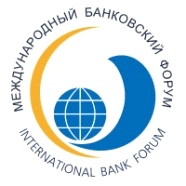 XIII Международный банковский форум "Банки России – XXI век"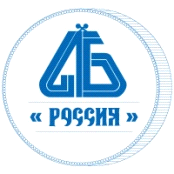 